DHBW Mannheim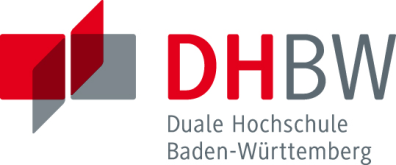 Fakultät für WirtschaftGesamtbewertung Projektarbeit
Datum	Unterschrift Studiengangsleiter	Präsentation der Projektarbeit 
Hochschullehrer
Präsentation
Datum	Unterschrift HochschullehrerPräsentation der Projektarbeit 
Praxisvertreter
PräsentationDatum	Unterschrift PraxisvertreterVerfasser/in der ProjektarbeitKursTitel der ProjektarbeitA: Note schriftlichb1: Note Präsentation Hochschullehrerb2: Note Präsentation PraxisvertreterB: Note Präsentation insgesamt:   [(b1 + b2):2]GESAMTNOTE:  [(Ax2 + B):3]Bemerkungen:Bemerkungen:Bemerkungen:Verfasser/in der Projektarbeit:Kurs:Titel der Projektarbeit:Note1. Einleitung/GliederungKommentar:Kommentar:Kommentar:2. Aufbau/Inhalt des VortragesKommentar:Kommentar:Kommentar:3. Rhetorik/Gestik/ÜberzeugungskraftKommentar:Kommentar:Kommentar:4. Beispiele/Folien/PräsentationKommentar:Kommentar:Kommentar:Note PräsentationBemerkungen:Bemerkungen:Verfasser/in der Projektarbeit:Kurs:Titel der Projektarbeit:Note1. Einleitung/GliederungKommentar:Kommentar:Kommentar:2. Aufbau/Inhalt des VortragesKommentar:Kommentar:Kommentar:3. Rhetorik/Gestik/ÜberzeugungskraftKommentar:Kommentar:Kommentar:4. Beispiele/Folien/PräsentationKommentar:Kommentar:Kommentar:Note PräsentationBemerkungen:Bemerkungen: